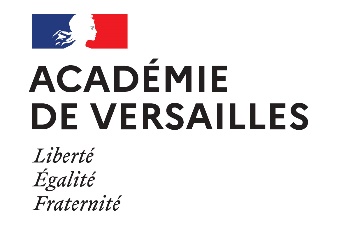 ANNEXE 3Offre de missionThématique(s) de la missionContribuer aux activités éducatives, pédagogiques et citoyennes de l’école primaireAccompagner des projets d’éducation à la citoyenneté Contribuer à des actions et projets dans le domaine de l’éducation artistique et culturelle et du sportX   Contribuer à des actions et projets d’éducation au développement durableAnimer la réserve citoyenne de l’éducation nationaleContribuer à l’organisation du temps libre des internes en développant des activités nouvellesPromouvoir des actions de sensibilisation dans le champ de la santé au sein des établissements scolairesContribuer à la lutte contre le décrochage scolaireParticiper à une meilleure information des élèves sur l’orientationContribuer à l’animation de la vie lycéenneContribuer à l’inclusion des élèves en situation de handicapActivité : Présentation de la structure et de ses activitésInformation sur la missionDépartement où s’effectue la mission : ESSONNENombre de postes : 1Structure d’accueil : Ecole/Collège/Lycée/EREA/CIO… COLLEGENOM, prénom du tuteur : VELER FannyAdresse mail et téléphone du tuteur : fanny.veler@ac-versailles.frFonction du tuteur : enseignanteDurée hebdomadaire (30 heures maximum) : 24 heuresPrésentation de la mission : Lieu de la mission : collège Roland GarrosAdresse : 38 route de Leuville Code postal : 91180Ville : SAINT GERMAIN LES ARPAJONDépartement : 91Numéro de téléphone : 01-64-90-31-88Site internet : http://www.clg-garros-st-germain-arpajon.ac-versailles.fr/Contact (NOM-Prénom –mail) : VELER Fanny – fanny.veler@ac-versailles.frEPLE public. Collège de 570 élèves.Permettre aux collégiens de la 6è à la 3è et à toute la communauté éducative de connaitre et de participer à la démarche de développement durable du collège Roland Garros. Aider à la mise en œuvre des objectifs de développement durable (ODD)- connaitre et suivre les actualités du site E3D de l’académie de Versailles : sélectionner et répondre aux appels à projet de ce siteaccompagner la mise en place et la formation des éco-délégués. en lien avec les conseillers principaux d'éducation (CPE), accompagner les élèves délégués ainsi que ceux élus dans les instances  pour l'exercice de leurs mandats et favoriser leurs initiatives pour le développement de la vie associative au sein de l'établissementaccompagner les actions des éco-délégués.trouver des partenaires pour les différents projets EDD. assurer la communication des actions EDD auprès de toute la communauté éducative de Roland Garros. accompagner les équipes éducatives dans la formalisation de projets à dimension partenariale (recherches de subventions, mise en place de convention…) et aider à la coordination entre les élèves, les enseignants et les intervenants extérieurs (associations, collectivités, services publics…) tout au long du projet ou de l'actionExemple d’actions concrètes : -promouvoir Le guide éco-délégué, réalisé par les ministères de l’Education nationale et de la Transition énergétique, en partenariat avec l’ADEME.- inscrire le collège au prix « action pour la planète » organisé par le CD 91, gérer le calendrier.-organiser la journée de la biodiversité ( et/ou autre ODD)- se rapprocher d’associations locales pour des collectes en faveur d’écoles à l’étranger-Participer aux comités de pilotage EDD-participer au projet jardin